Katedra i Zakład Farmakognozji
Uniwersytet Medyczny im. Karola Marcinkowskiego
60-781 Poznań, ul. Święcickiego 4
farmakognozja@ump.edu.pl
tel. 61 854-67-01; fax 61 854-67-02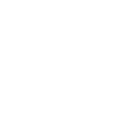 ––––––––––––––––––––––––––––––––––––––––––––––––––––––––––––––––––––––––––––––––––Formularz zgłoszenia udziału w Konferencji Edukacyjno-Szkoleniowej 
„Zioła na cztery pory roku jesień - zima”Katedra i Zakład Farmakognozji
Uniwersytet Medyczny im. Karola Marcinkowskiego
60-781 Poznań, ul. Święcickiego 4
farmakognozja@ump.edu.pl 
tel. 61 854-67-01; fax 61 854-67-02––––––––––––––––––––––––––––––––––––––––––––––––––––––––––––––––––––––––––––––––––Dane personalneDane personalneImię i nazwiskoData i miejsce urodzeniaAdres zamieszkaniaTel.e-mailTermin zgłoszeń – 10 września  2018Termin zgłoszeń – 10 września  2018Regulamin uczestnictwa w 
„Konferencji Edukacyjno-Szkoleniowej”Zajęcia w ramach Konferencji Edukacyjno-Szkoleniowej „Zioła na cztery pory roku” odbywają się w Katedrze i Zakładzie Farmakognozji ul. Święcickiego w Poznaniu, w dniu 22 września 2018 r., w godz. 10.00 – 16.00 Warunkiem uczestnictwa w szkoleniu jest przesłanie wypełnionego formularza zgłoszenia i dokonanie wpłaty za udział w konferencji najpóźniej do 10 września 2018 roku.Koszt konferencji - 200 zł.Nr konta: 56 1030 1247 0000 0000 4771 8000 (z dopiskiem Konferencja „Zioła na cztery pory roku” z dopiskiem jesień -  zimaW przypadku odwołania konferencji, pełna kwota zostanie zwrócona na konto. Jeżeli uczestnik nie będzie mógł wziąć udziału w szkoleniu: w przypadku zgłoszenia rezygnacji 14 dni kalendarzowych przed szkoleniem, wówczas zwrócona będzie pełna kwota wpłatyw przypadku nieobecności nieusprawiedliwionej nie będziemy mogli zwrócić dokonanej wpłaty. Słuchacz Konferencji otrzymuje Certyfikat, potwierdzający uczestnictwo.Za udział w Konferencji Wielkopolska Okręgowa Izba Aptekarska przyznaje słuchaczowi 4 pkt. edukacyjne miękkie. Wyrażam zgodę na przechowywanie moich danych osobowych zawartych w formularzu wyłącznie dla potrzeb procesu rejestracji.……………..................................                                                                     …………………..…………………………. Miejscowość, data                                                                                            Czytelny podpis uczestnika Wypełniony formularz zgłoszeniowy prosimy przesłać na adres: farmakognozja@ump.edu.pl